[Navn]Personlig dagbok[Merk en tekstlinje og begynn å skrive for å erstatte plassholderteksten på denne siden.][Dato][Kom i gang umiddelbart][Ikke inkluder mellomrom til høyre for tegnene i det merkede området for å få best mulig resultat når du merker tekst som skal kopieres eller redigeres. Bare slett eksempelbildet nedenfor hvis du vil erstatte det med ditt eget. Deretter går du til Sett inn-fanen og klikker på Bilde.]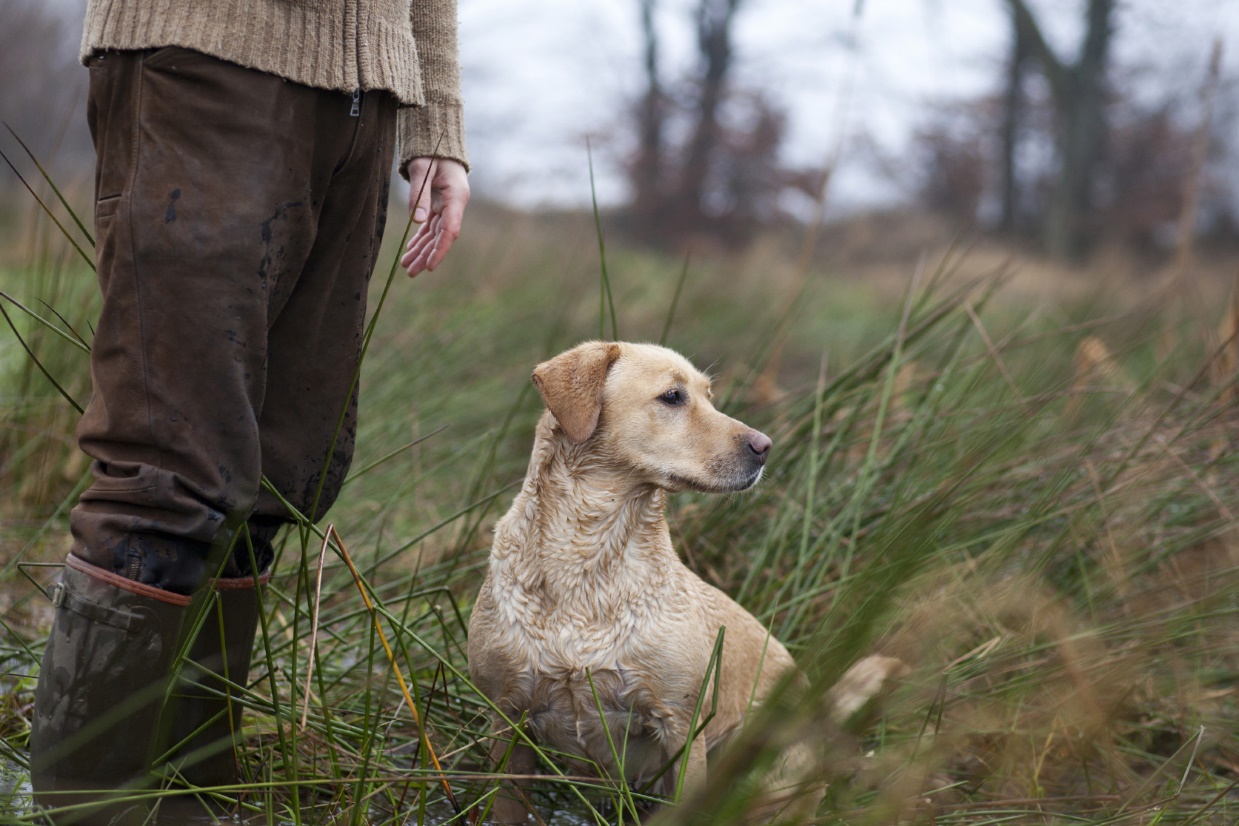 